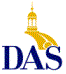 John Gillispie, Chief Operating Officer, ITEITE EDUCATION NEWS   November/December 2005                                                                       Page 1SkillSoft’s SkillPortITE offers online learning with over 1500 IT courses and 20 Interpersonal skill courses.With enrollment to the IT online courses, you also have access to:Simulations and ExercisesTest Prep ExamsMentoring - 24x7 online mentoring by SkillSoft content expertsResources - Job Aids and SkillBriefsBooks 24x7 Referenceware – Powerful search engine to the complete contents of 100s of reference books.Internet based SkillPort is accessible 24 hours a day, 7 days a week from your Office or Home.An enrollment form and pricing along with an IT course topic list are in this newsletter.  To see the entire list of IT courses and outlines visit www.SkillSoft.com. Want to see our list of Business Skills Courses?(Includes descriptions, target audience and duration.)Go to the below link and click on Sep/Oct 04.ITE Newsletter Archivehttp://www.infoweb.state.ia.us/newsletter/The Path from Pessimism to OptimismCourse Number: MGMT0311Overview/Description 
      Your point of view affects virtually every aspect of your life, including your level of success. A negative point of view is a detrimental influence. Negativity is the result of unchecked pessimism. It's an abnormal pattern of thinking that persists over time and negates solutions and successful outcomes. Learning to deal with negativity will improve both your personal and business relationships. This course identifies how negative attitudes are formed, how you can identify them, and how a bad attitude becomes contagious. You will also learn some practical tools for developing and maintaining a positive point of view.Target Audience: Executives, managers, supervisors, team leaders, team members and anyone else who must meet the challenge of changing negative cultures and staff behaviors.Lesson Objectives: Forging a Person's Point of ViewIssues that Instigate Negative ThinkingThe Path to a Positive Point of ViewThe Catalysts of NegativityHow to Avoid Being a Carrier of NegativityActing Upon vs. Reacting to NegativityExpected Duration  4 hoursInterested in the above online course.  See the 5th page of this newsletter for enrollment form.Direct all Education Comments and Questions to:Bruce Hupke – 281-6984bruce.hupke@iowa.govITE EDUCATION NEWS   November/December 2005                                                                       Page 2ITE EDUCATION NEWS   November/December 2005                                                               Page 3:       Access Level 1  Jan 18,19       Access Level 2  Feb 1,2      Excel Level 1  Feb 8             Excel  Level 2  Feb 22,23(Please Print)FOR NON-STATE EMPLOYEES, PLEASE PROVIDE BILLING INFORMATION:The following signatures indicate approval of the course(s) requested above and understanding of PDS’ cancellation policy.Accommodation RequestPlease indicate if you have any special needs that we can address to make your participation more enjoyable.  Please provide 8 weeks notification. Braille	 Sign Language Interpretation	 Large Print	 Other 				CFN 552-0142   Rev. 6/05 (PLEASE PRINT)InstructionsFill out the following enrollment form and submit.A Username and Password and directions will be issued to you by email.Access to online courses and much more for SkillSoft IT users will be, at anytime, anywhere, 24 hours a day, 7 days a week!*NOTE:	SkillSoft IT users will be on the honor system and will keep their unique username and password private and not give it out to others.User InformationInformation Technology Path (All IT online classes) Access Length (Please check one)Please list single courses belowSignaturesRev. 6/0Access to both IT End-User & Professional Curricula   4 months is $179 or 2 months for $99     Single course, 1 month $352Instructor Led Training Schedule3November and December Calendar               and Sneak Peek at Future Courses4 & 5Enrollment FormsInstructor led Training Instructor led Training Instructor led Training Access Level 1     In this hands-on course, you’ll design and create databases, tables, queries, forms, and reports.  You'll learn database concepts and terminology.  You'll learn how to design and create a table.  You'll learn how to work with tables and forms, including adding records, modifying table and form design, finding and editing records, deleting and copying records and values, and filtering and sorting records.  You'll learn how to design and use select queries.  You'll learn how to create and use forms for a single table and multiple-tables. You'll learn how to create and use reports.  You'll learn how to create and maintain a database.  You’ll learn rules for database design, including an introduction to table relationships.  You will examine a database with design flaws and make corrections.  Exercises and/or wrap-up lessons follow each of the 7 chapters.  This class is self-contained within the award winning ElementK Courseware book.  This book allows you to go over the entire course or portions of the course at anytime.  The book comes complete with a Table of Contents, Glossary, Index, and disc with all course files.             Prerequisite: Basic Windows or similar experienceAccess Level 1$115                    Course: PC801Jan 18                              19                      Enrollments close:               Jan 9Apr 5                                 6                       Enrollments close:           Mar 27 ‘B’ Level/Learning Center 2Excel Level 1     In this hands-on course you’ll learn the skills you need to create, update, format, print and maintain an Excel spreadsheet.  The class will work with ranges and various functions.  You will create a simple chart sheet and work with an outline structure for a worksheet.  You will also discover how to use an electronic spreadsheet to create basic data reports.  Exercises and/or wrap-up lessons follow each of the 8 chapters.  This class is self-contained within the award winning ElementK Courseware book.  This book allows you to go over the entire course or portions of the course at anytime.  The book comes complete with a Table of Contents, Glossary, Index and disc with all course files.Prerequisite: Basic Windows or similar experienceExcel Level 1$80                      Course: PC701Feb 8                         Enrollments close:            Jan 30Apr 4                         Enrollments close:           Mar 27 ‘B’ Level/Learning Center 2Access Level 2     In this hands-on course, you will learn how to enhance your database design by using the principles of normalization and table relationships. You'll also learn how to query multiple tables for data that is used in customized forms and reports.  In addition, you'll be able to take the guesswork out of creating databases by learning to use data-normalization techniques. See how to take advantage of relational database efficiency to maintain data. You will also learn techniques to save time by controlling data entry and automating tasks.  Benefit by becoming familiar with Access features that will enable you to customize forms and reports.  An introduction to Data Access pages and Mail Merging with Word will be presented.  Exercises and/or wrap-up lessons follow each of the 7 chapters.  This class is self-contained within the award winning ElementK Courseware book.  This book allows you to go over the entire course or portions of the course at anytime.  The book comes complete with a Table of Contents, Glossary, Index and disc with all course files.Prerequisite: Basic Microsoft ACCESS classAccess Level 2$115                    Course: PC811Feb 1                                2                        Enrollments close:             Jan 23May 3                                 4                      Enrollments close:            Apr 24 ‘B’ Level/Learning Center 2Excel Level 2     In this hands-on course you’ll learn the skills you need to create, modify, and customize Excel charts. You will work with both chart sheets and embedded charts.  Drawing tools will be used to enhance worksheets and charts.  You will use advanced sorting and filtering techniques for locating and managing information.  You will learn the querying capabilities of Excel.  Exercises and/or wrap-up lessons follow each of the 6 chapters.  This class is self-contained within the award winning ElementK Courseware book.  This book allows you to go over the entire course or portions of the course at anytime.  The book comes complete with a Table of Contents, Glossary, Index and disc with all course files. Prerequisite: Basic Microsoft EXCEL class or similar EXCEL experienceExcel Level 2$115                    Course: PC711Feb 22                              23                      Enrollments close:            Feb 13 ‘B’ Level/Learning Center 2Business Objects     This class is taught using ZABO, a downloadable, self-installing version of Business Objects.  ZABO, short for Zero Administration Business Objects, is functionally equivalent to the full-client.  It has an integrated suite of Business Objects modules (InfoView, WebIntelligence Explorer and WebIntelligence Reporter.)  ZABO is a web based report creating and viewing software.  This hands-on course will teach students to create several types of reports.  Included in reports students create are: calculations, sorting, grouping, breaking, conditions, crosstab and bar charts.  Also formatting a report.  Students will learn to send/receive and publish reports.  Students in class will do report drilling.  Step by step workbook included.Prerequisite: Basic Windows or similar experienceBusiness Objects$50                     Course: UT501TBA                        Enrollments close:                N/A ‘B’ Level/Learning Center 2TBANovember 2005November 2005November 2005November 2005November 2005November 2005November 2005November 2005November 2005November 2005November 2005November 2005November 2005SundaySundayMondayMondayTuesdayWednesdayWednesdayWednesdayThursdayFridayFridayFridaySaturday122234445667789Access Level 29Access Level 29Access Level 210Access Level 211Veteran’s Day11Veteran’s Day11Veteran’s Day1213131414151616161718181819202021212223232324Thanksgiving Day25Thanksgiving 25Thanksgiving 25Thanksgiving 262727282829303030December 2005December 2005December 2005December 2005December 2005December 2005December 2005December 2005December 2005December 2005December 2005December 2005December 2005SundayMondayMondayTuesdayTuesdayTuesdayWednesdayThursdayThursdayThursdayFridaySaturdaySaturday111233455666788891010111212131313141515151617171819192020202122222223242425Christmas Day26 Christmas 26 Christmas 272727282929293031New Year’s Eve31New Year’s EvePersonnel Development Seminars (PDS)Course Registration FormName:SS #:LastLastLastFirstMIAgency:Agency:Classification:Classification:Work Location:Work Location:Work Location:Work Phone:Work Phone:E-Mail Address:E-Mail Address:E-Mail Address:Non-State Agency/Organization:Contact:Phone #:Address:City/Zip:Course NumberCourse TitleDate PreferenceAlternative DateOnce any course costing $99.00 or less is confirmed, the participant's agency will be billed for the full amount of training unless cancellations are received by PDS at least five (5) working days prior to the class date.  For courses that cost $100.00 or more, agencies will be billed for ANY cancellations after confirmation.  Departments may substitute confirmed course participants when necessary.  To cancel, call (515) 281-5456.  (See page 2 for other cancellation information.)Employee NameEmployee SignatureDateSupervisor NameSupervisor SignatureDateTraining Liaison Name (State Employee Only)Training Liaison SignatureDatePersonnel Development Seminars (PDS)e-learning Registration Form (2 pages)Name (printed):Name (printed):SS #:Email:Phone:Phone:Phone:Department Name:Department Name:Department Name:Division Name:Division Name:Division Name:Division Name:Technical Online CoursesInterpersonal Skills Online Courses1,500 courses for 4 months ($179.00)10 courses for 4 months ($179.00)1,500 courses for 2 months ($99.00)5 courses for 4 months ($99.00)1 single course for 1 month ($35.00)1 single course for 1 month ($35.00)1.2.3.4.5.User Signature:Date:Authorized Signature:Authorized Signature:Date:Training Liaison Signature:Training Liaison Signature:Training Liaison Signature:Date:Submit (by Mail) to:Leslie DavenportDAS-Human Resources Personnel Development SeminarsORSubmit (by Fax) to:Personnel Development Seminars(515)-242-5152For PDS Use Only:For PDS Use Only:For PDS Use Only:Date ActivatedDate ActivatedCompletion Date ByCompletion Date ByReport SentDate Deactivated